Sally go 'round the roses 
Tuning: two steps down: C F Bb  Eb G CG/A  A              Bm/A  A 
Sally go 'round the roses (2x) 
C/D   D              Em/D  D 
Sally go 'round the roses (2x) 
G/A  A              Bm/A  A   G/A  A              Bm/A  A
Sally go 'round the roses,    ah darling don't you go down             C   D                    Em/D      D 
Ah honey, the saddest thing in this whole wide world 
       C   D                  Em/D   D 
Is to find your woman with another girl 
G/A  A              Bm/A  A   G/A  A              Bm/A  A
Sally don't you go down       ah darling don't you go down

      A 
I'm going downtown, Lord I'm drinking tonight 
      A 
I'm going downtown, I'm gonna drink myself blind 
      A 
I'm going downtown, Lord I'll be dancing tonight 
      A  
I'm going downtown, gonna keep that moon high 
              Dm   A         Em7          A 
It's been a long time since I've had my way 
              Dm   A         Em7         A     E7+9 
It's been a long time since I've had my way and oh ... 
A7+9 
I wanna do that drunken belly roll 
E7+9                                 A7+9 
I wanna sing that jukebox melody, oh Sally 
E7+9                                            A7+9
I wanna stroll like we used to stroll way back home in-a BaltimoreG/A  A              Bm/A  A 
Sally go 'round the roses ...(repeat first verse) 
             C   D                    Em/D      D 
Ah woman, the saddest thing in this whole wide world 
        C   D                    Em/D      D 
Is to find your baby been with another girl 
G/A  A              Bm/A  A      G/A  A              Bm/A  A
Sally don't you go down         ah mama don't you go downtown
First riff: 
c---3_5--5---5----7---5--------| 
g-------------------------5----| 
Eb--4_6--6---6----7---6-----6--| 
Bb-----------------------------| 
F----0-------0--0-----0--------| 
C------------------------------| Second riff: 
c---8_10--10--10---12--10---------| 
g--------------------------10-----| 
Eb--9_11--11--11---12--11------11-| 
Bb--------------------------------| 
F---------------------------------| 
C---------------------------------| 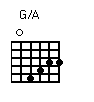 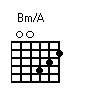 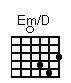 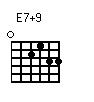 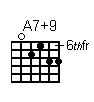 